	В рамках проведениях Единого дня безопасности 4 сентября 2019 г. проведены Дни охраны труда в организациях, находящихся на территории Буда-Кошелевского района, из них: СП «АМИПАК» - ОАО приняли участие 17 человек. 	В учреждениях культуры (ГУК «Историко-культурный центр Буда-Кошелевского района», ГУК «Буда-Кошелевский районный дом культуры») приняли участие 19 человекРДСУП «Белоруснефть-Особино» приняли участие 804 человека 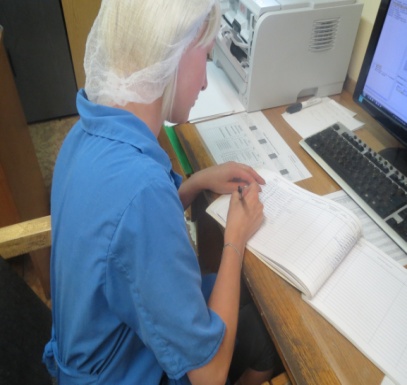 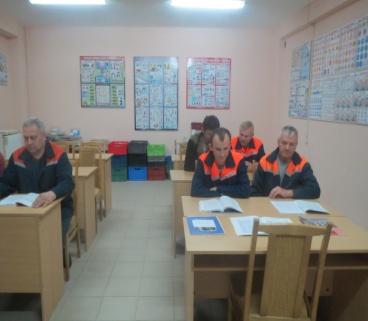 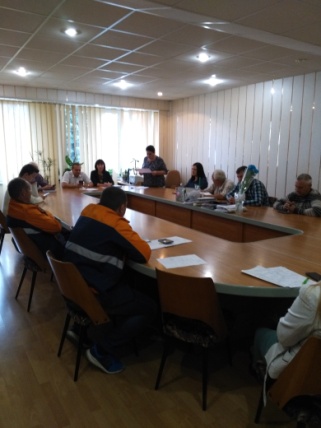 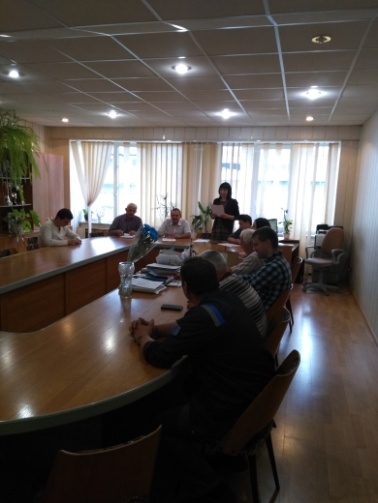 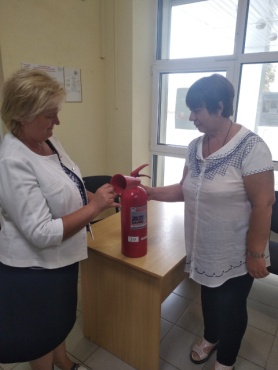 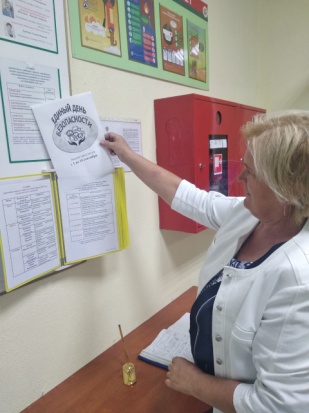 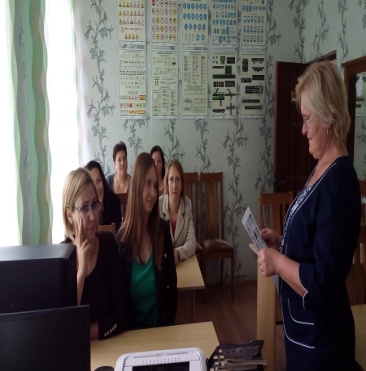 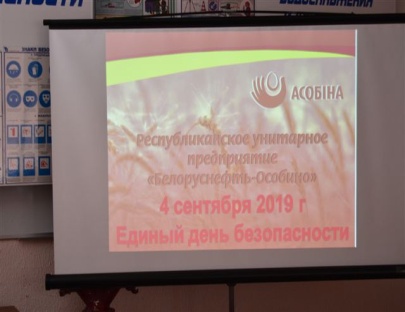 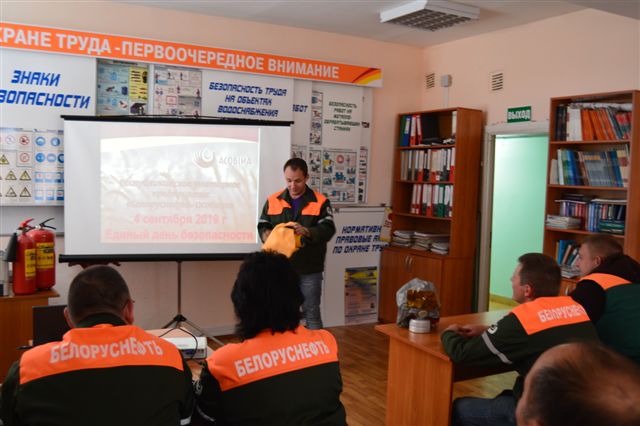 Изучение порядка использования самоспасателя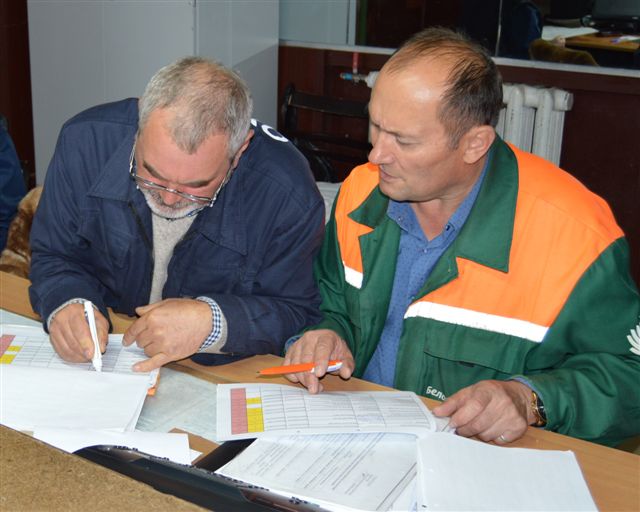 Изучение порядка информирования о ЧС